Your contact details may be held by Central England Quakers secretary, area meeting office holders and local meeting office holders (clerk, elders, overseers).  You should be given a “privacy statement” with this form and full copies of our Data Protection Policy are available.  If you are under 16 please have the form countersigned by your parent or guardian.We only hold and process your personal data with your consent to keep you informed of our activities and concerns.  We will not sell or share your data with anyone else.I consent to being contacted in the following ways by office holders in the Area Meeting and Local Meeting:Signature:………………………………………….………………		Date:……………………………………….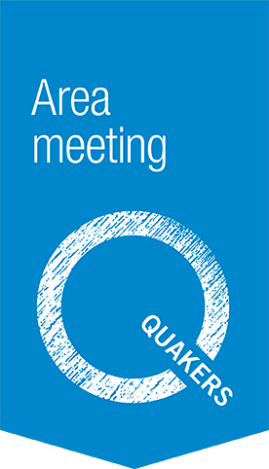 Central England Quakers
Public Consent FormFirst name(s) SurnamePostal
Address Email
address(es)Phone
Number(s)